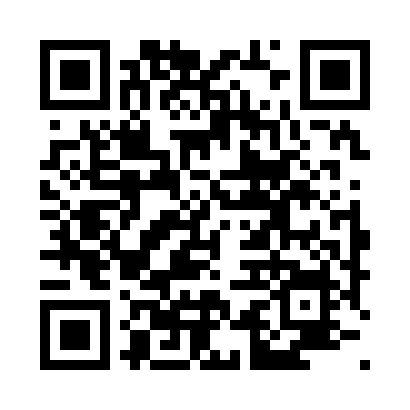 Prayer times for Zorabad, PakistanMon 1 Jul 2024 - Wed 31 Jul 2024High Latitude Method: Angle Based RulePrayer Calculation Method: University of Islamic SciencesAsar Calculation Method: ShafiPrayer times provided by https://www.salahtimes.comDateDayFajrSunriseDhuhrAsrMaghribIsha1Mon4:115:4512:434:147:409:142Tue4:125:4512:434:157:409:143Wed4:125:4612:434:157:409:144Thu4:135:4612:434:157:409:135Fri4:135:4712:434:157:409:136Sat4:145:4712:444:167:409:137Sun4:155:4812:444:167:409:138Mon4:155:4812:444:167:409:129Tue4:165:4812:444:167:409:1210Wed4:175:4912:444:167:399:1211Thu4:175:4912:444:177:399:1112Fri4:185:5012:454:177:399:1113Sat4:195:5012:454:177:399:1014Sun4:195:5112:454:177:389:1015Mon4:205:5112:454:177:389:0916Tue4:215:5212:454:187:389:0917Wed4:215:5212:454:187:379:0818Thu4:225:5312:454:187:379:0819Fri4:235:5412:454:187:379:0720Sat4:245:5412:454:187:369:0621Sun4:245:5512:454:187:369:0622Mon4:255:5512:454:197:359:0523Tue4:265:5612:454:197:359:0424Wed4:275:5612:454:197:349:0425Thu4:275:5712:454:197:349:0326Fri4:285:5712:454:197:339:0227Sat4:295:5812:454:197:329:0128Sun4:305:5812:454:197:329:0029Mon4:315:5912:454:197:318:5930Tue4:316:0012:454:197:318:5931Wed4:326:0012:454:197:308:58